Caprese Salad	Time needed: 5 min.	Servings: 1This is a great summer recipe for an appetizer or salad. A wonderfl way to use up those garden tomatoes. Ingredients:Directions:Directions: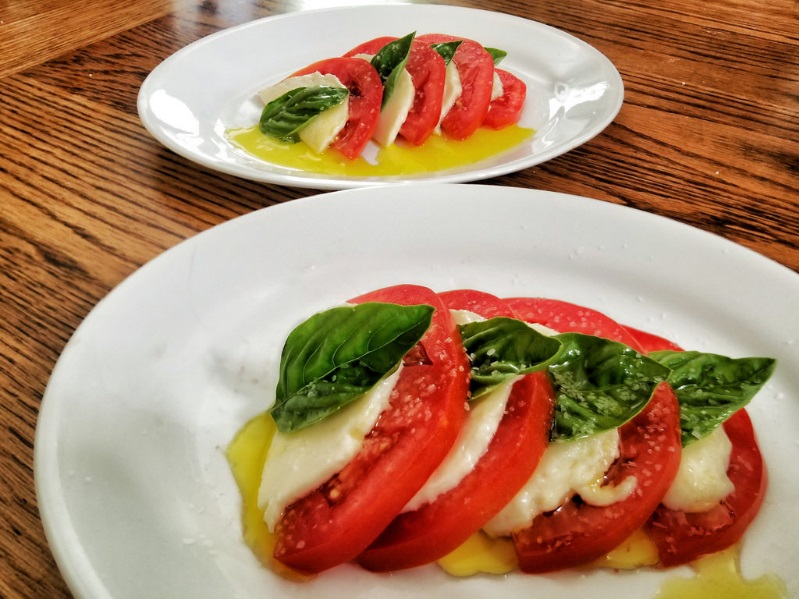 1 medium to large tomato1/4 cup fresh basil leaves4 ounces fresh mozzarella cheese4 teaspoons balsamic vinegar1 tablespoon olive oilSalt and pepper, to tasteSlice the tomato in roughly 1/4 inch thick slices. Do the same for the mozzarella.Alternate layers between the tomatoes, mozzarella, and basil. First, a tomato slice, then mozzarella slice, then a couple leaves of basil.Drizzle with olive oil and balsamic vinegar. Season to  taste with salt and pepper if desired.Source: https://bit.ly/caprese-recipeUpdated on July 9, 2018.